PROGRAMA DE TECNIFICACIÓN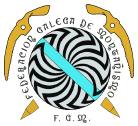 PROBA PARA O ANO 2019Datos do ou da deportistaDatos do titor / titoraClube de pertenzaNomeApelidosNº Licenza DeportivaData de nacementoEnderezoCódigo postal + localidadeNome ApelidosCorreo electrónicoTeléfonoSinatura